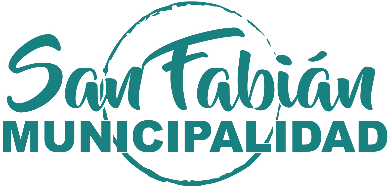 FICHA DE POSTULACIÓNBENEFICIO DE ARANCEL 2018Encargada de Becas: Camila Sepúlveda Villagra, Asistente Social.DATOS POSTULANTENombre Completo______________________________________________R.U.T:                    ______________________________________________Fecha de Nacimiento____________________________________________Domicilio               ______________________________________________Teléfono:               ______________________________________________Correo electrónico______________________________________________Fecha de Entrega de la Documentación____________________________Años de Escolaridad en la Comuna________________________________Institución de Educación Superior________________________________Año de Ingreso a la Carrera______________________________________Carrera                   ______________________________________________CUENTA RUT                                               SI ___                                            NO___SOLO SE REALIZARAN DEPOSITOS A CUENTA RUT, POR LO QUE QUIEN NO PRESENTE ESTE TIPO DE CUENTA, SE SOLICITA INFORMAR A ASISTENTE SOCIAL ENCARGADA DE LA BECA Y GESTIOAR LO ANTES POSIBLE LA OBTENCIÓN DE ESTA CUENTA.                                                                                         __________________________                  FIRMA POSTULANTE